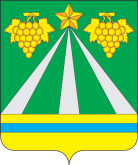 УПРАВЛЕНИЕ ПО ФИЗИЧЕСКОЙ КУЛЬТУРЕ И СПОРТУ АДМИНИСТРАЦИИ МУНИЦИПАЛЬНОГО ОБРАЗОВАНИЯ КРЫМСКИЙ РАЙОНПРИКАЗ« 17 » марта 2023 года            	      	                                                  № 97-од   город   КрымскО присвоении спортивных разрядовНа основании представленных документов, подтверждающих выполнение норм                   и требований Единой всероссийской квалификации, п р и к а з ы в а ю:Присвоить 3 спортивный разряд:Контроль за  исполнением настоящего приказа оставляю за собой.Начальник управления                                                                                  Е.В.МартыненкоПулевая стрельбаПулевая стрельбаПулевая стрельба1.Киркинов Леонид ВикторовичМБУ СШ «Крымская»2Воронин Александр ВикторовичМБУ СШ «Крымская»3Степаненко Артем СтаниславовичМБУ СШ «Крымская»4Файзулин Руслан СергеевичМБУ СШ «Крымская»5Павлюченко Никита ВасильевичМБУ СШ «Крымская»6Строгов Глеб ИгоревичМБУ СШ «Крымская»7Аганин Марк КареновичМБУ СШ «Крымская»8Матвиенко Святослав ЕвгеньевичМБУ СШ «Крымская»9Чувакин Тимофей СергеевичМБУ СШ «Крымская»10Грачева Анастасия АндреевнаМБУ СШ «Крымская»11Сонова Ника ГеоргиевнаМБУ СШ «Крымская»12Гареева Ангелина ЕвгениевнаМБУ СШ «Крымская»